国家重点监控企业自行监测方案绥滨县盛蕴热电有限责任公司二O一八年一月绥滨县盛蕴热电有限责任公司自行监测方案一、企业基本情况绥滨县盛蕴热电有限责任公司位于绥滨县绥滨镇工业园区东侧，企业主营业务为热力生产及供应，并发电。二、主要污染物产生、处理情况概述（一）企业主要污染物产生、处理处置及排放管理情况工业废气  生产过程中产生的废气为有组织排放源，排放源为100m 混凝土烟囱。有组织排放源绥滨县盛蕴热电有限责任公司3台循环流化床锅炉生产产生烟气，燃料为双鸭山烟煤，排放的主要污染物是二氧化硫、氮氧化物和烟尘等。（二）环境保护措施废气治理设施废气污染治理设施主要包括炉内喷钙脱硫工艺及SNCR烟气脱硝工艺。脱硫装置采用炉内喷钙技术，脱硫效率大于65%；采用20%氨水溶液作为SNCR烟气脱硝系统还原剂，脱硝后NOX浓度低于100mg/Nm3；烟尘处理由静电除尘处理，出口烟尘可达环保要求。 三、企业自行监测条件及组织情况公司环境监测由生产环保处专人负责，环保检测中心具体实施。环保检测中心负责环境监测，根据监测数据对生产运行进行调整，调整烟气中的烟尘、二氧化硫、氮氧化物的处理量，以便减少排放，保证环保。四、监测内容1、监测点位：废气监测点位：FQ0008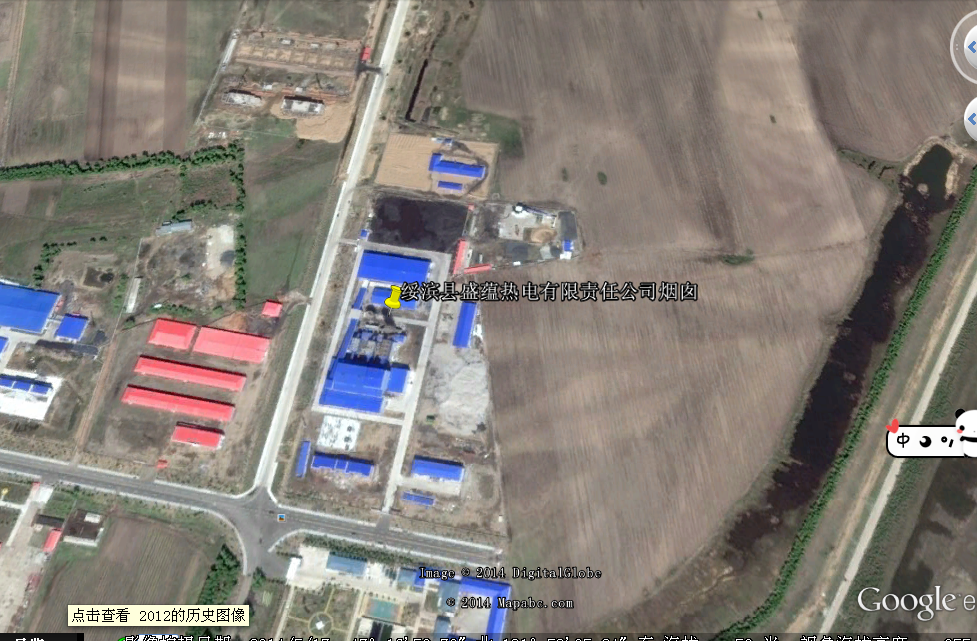 环境空气监测点位：2、监测频次废气监测项目中二氧化硫、氮氧化物、烟尘为在线监测。  厂界噪声每季度一次监测；  4、监测分析方法和仪器废气监测分析方法和仪器详见下表：噪声监测：5、在线监测项目废气污染源在线监测项目为二氧化硫、氮氧化物、烟尘。在线仪表厂家为聚光科技（杭州）股份有限公司，产品型号为CEMS-2000BS型。五、执行标准  废气执行标准为：《火电厂大气污染物排放标准》（GB13223-2011）噪声排放执行标准：《工业企业厂界环境噪声排放标准》GB12348—2008中三类标准。日间标准为65dB，夜间标准为55dB。六、质量控制情况监测人员严格执行各项环境监测技术规范，监测所用仪器按照计量部门检定要求定期检定，分析人员严格执行校验标准。绥滨县盛蕴热电有限责任公司                         二0一八年一月分析项目分析方法使用仪器二氧化硫紫外差分法聚光烟气连续监测系统氮氧化物紫外差分法聚光烟气连续监测系统烟尘激光透射法聚光烟气连续监测系统分析项目执行标准使用仪器厂界噪声GB 12348-2008 工业企业厂界环境噪声排放标准声级计采样位置分析项目最高允许排放浓度(mg/m3)备注盛蕴热电厂100m烟囱SO2100盛蕴热电厂100m烟囱NOx100盛蕴热电厂100m烟囱烟尘30